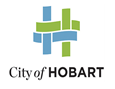 In issuing this certificate the following matters are relevant:Scope of Limitations:I certify the matters described in this certificate.	Signed	Certificate No.	DateENGINEERING CERTIFICATE
PLANNING APPLICATION / CONDITION ENDORSEMENTPermit / CEP refENGINEERING CERTIFICATE
PLANNING APPLICATION / CONDITION ENDORSEMENTFor:Applicant/AgentAddressSuburb/postcodeCertifier Details:Name:Address:Phone No:Fax No:Email: Qualifications and insurance details (or CBOS registration):Speciality area of expertise:Details of work:Address:Lot No:Certificate of title No:The work related   to this certificate:(description of the work or part of work being certified)(description of the work or part of work being certified)(description of the work or part of work being certified)The work related   to this certificate:Design:Inspection:Other:Certificate details:Certificate details:Certificate Type:
(civil, structural, etc) Documents:Relevant    calculations:References:Certifier